SUBVENCIONES 2019DIPUTACIÓN PROVINCIAL DE CÁCERES            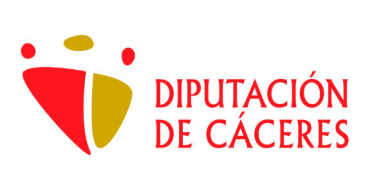 JUNTA DE EXTREMADURA          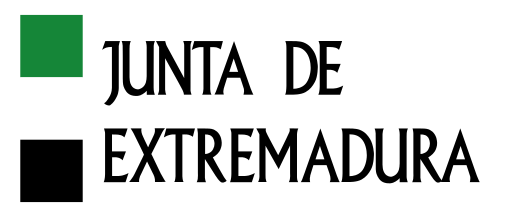 PLAN/PROGRAMACONCEPTOCANTIDADAsistencia Administrativa a pedaníasContratación de administrativos23.697,24 €Plan de equipamiento general para entidades localesAdquisición de equipamiento4.233,14 €Oficinas bancariasHabilitación oficina bancaria10.000 €Plan de mobiliario/equipamiento de espacios públicos para municipios con pedaníasAdquisición de mobiliario/equipamiento para pedanías11.602,01 €Plan Especial de PedaníasRedes y Pavimentaciones en Alquerías.29.531,83 €Subv. Puesto de Secretaría e IntervenciónContratación de personal3.275,42 €Subv. Fondos BibliográficosAdquisición de Libros541,91 €Plan Activa TurismoAdquisición de Equipamiento3.000 €Plan Activa IIMobiliario, Empleo y Obras900 €, 8.100 € y 39.895,25 €Atención al visitante-oficina de turismoContratación de personal12.600 €Plan Activa CulturaActuaciones Varias en pedanías10.613,70 €Plan ActivaGastos corrientes y empleo local18.000 €PLAN/PROGRAMACONCEPTOCANTIDADFondos de MejoraUtilidad montes públicos20.979,73 €Fondo Regional Cooperación Municipal. Sección GeneralSubvención Incondicionada44.238,37 €Subv. Puesto de Secretaría e IntervenciónContratación de personal3275,42 €Empleo ExperienciaContratación de Personal12.000 €